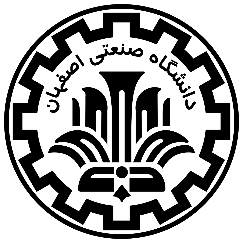 Isfahan University of TechnologyCenter of English LanguageM.A. Thesis Defense Session Title:Superviso: DrAdvisor:DrBy: Your NameVenue: English Language Center Class ….Date: month date ,yearTime: 00:00 (AM orPM)